NÁRODNÁ RADA SLOVENSKEJ REPUBLIKYVII. volebné obdobieČíslo: CRD-911/2019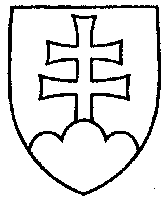 1800UZNESENIENÁRODNEJ RADY SLOVENSKEJ REPUBLIKYz 15. mája 2019k návrhu poslancov Národnej rady Slovenskej republiky Tibora Bastrnáka, Ladislava Balódiho, Eleméra Jakaba, Irén Sárközy a Petéra Vörösa na vydanie zákona, ktorým sa mení zákon Národnej rady Slovenskej republiky č. 63/1993 Z. z. o štátnych symboloch Slovenskej republiky a ich používaní v znení neskorších predpisov (tlač 1440)	Národná rada Slovenskej republiky	po prerokovaní uvedeného návrhu zákona v druhom a treťom čítaní	s c h v a ľ u j enávrh poslancov Národnej rady Slovenskej republiky Tibora Bastrnáka, Ladislava Balódiho, Eleméra Jakaba, Irén Sárközy a Petéra Vörösa na vydanie zákona, ktorým sa mení zákon Národnej rady Slovenskej republiky č. 63/1993 Z. z. o štátnych symboloch Slovenskej republiky a ich používaní v znení neskorších predpisov, v predloženom znení.   Andrej  D a n k o   v. r.predseda  Národnej rady Slovenskej republikyOverovatelia:Peter  K r e s á k   v. r.Anna  V e r e š o v á   v. r.